Ms. Middleton’s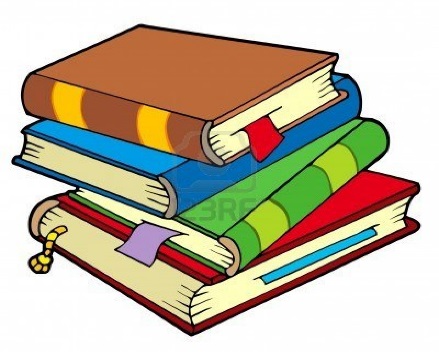 7th Grade ELAR Supply ListPlease bring the following supplies to class every day:Blue or Black Pens3 PencilsNotebook PaperPersonal book to read if finished with workHand-held pencil sharpenerPlease leave the following items in the class cabinet:3-subject spiral notebook (2- one for fall and one for spring) put your name on themComposition style notebooks (2- one for fall and one for spring) put your name on themPlease choose one or more of the following to donate to the classroom for student use:Package of markersPackage of crayonsKleenexHand Sanitizer**Gently used/new young adult novels, school appropriate, for the classroom library. Please no graphic novels or picture books. Thank you, in advance, for your contribution to making sure the students are equipped for learning in the classroom!